Предметно-пространственная развивающая среда для детей 5-7 лет ОБЩИЙ ВИД 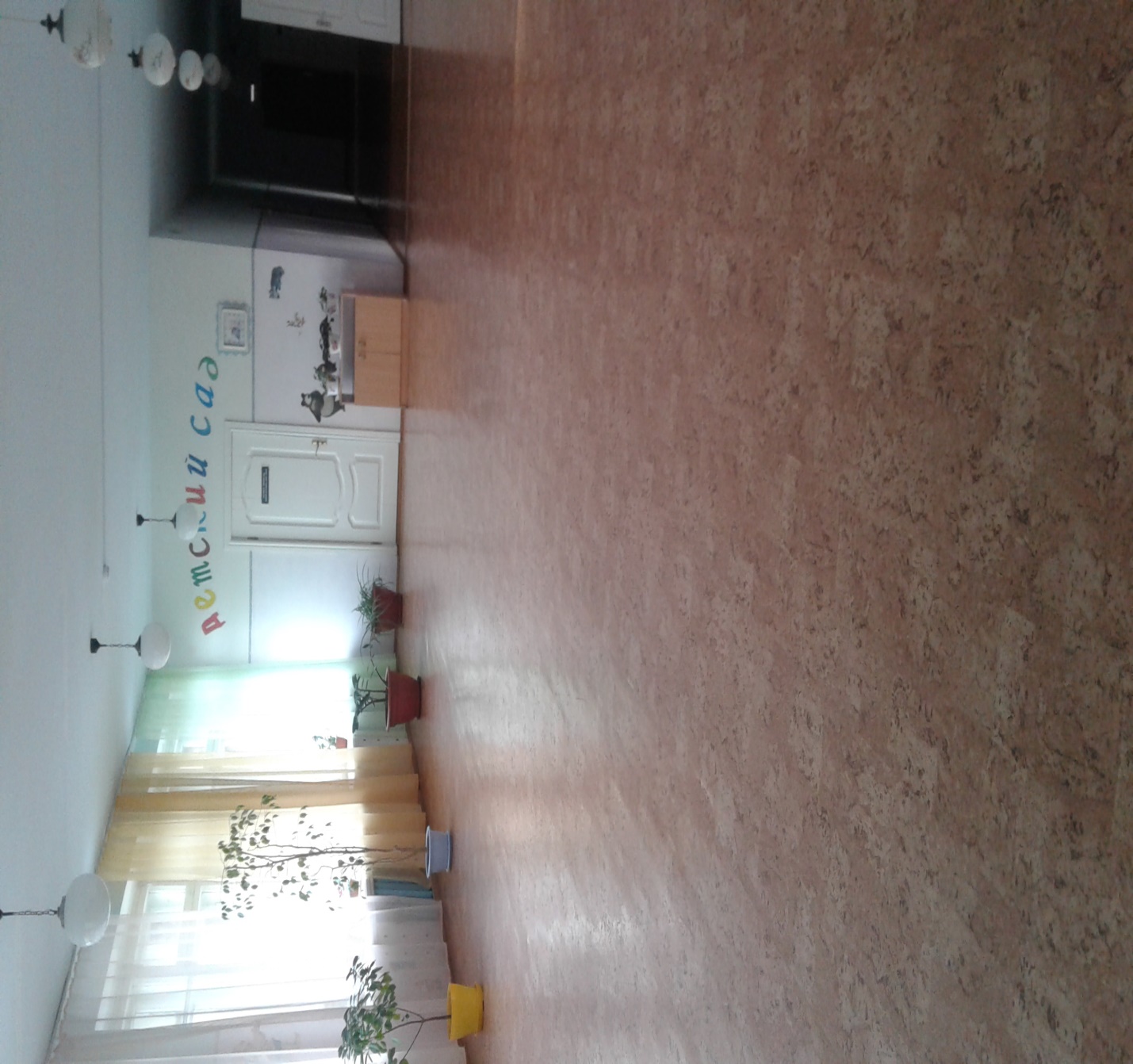 Продуктивная деятельность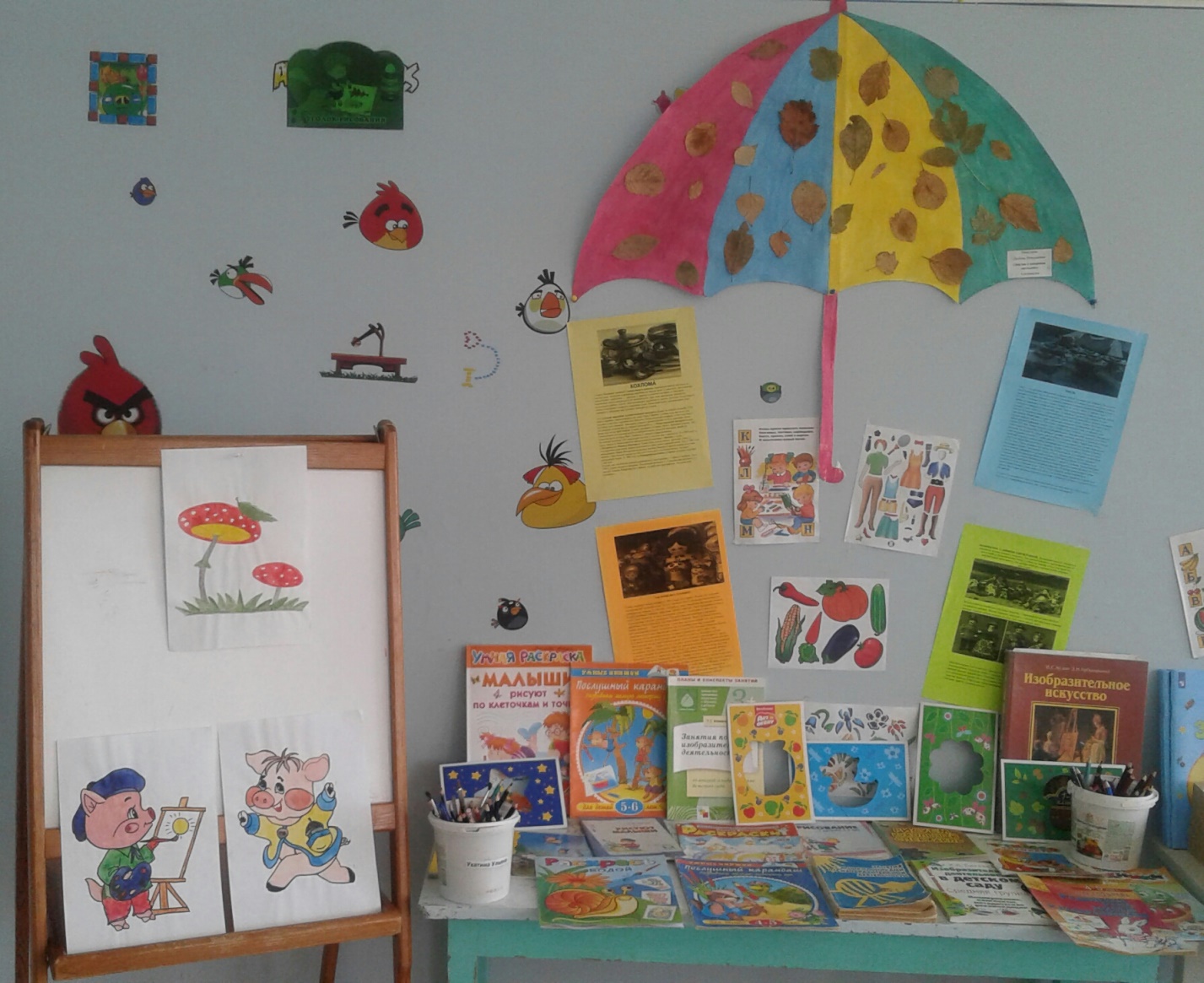 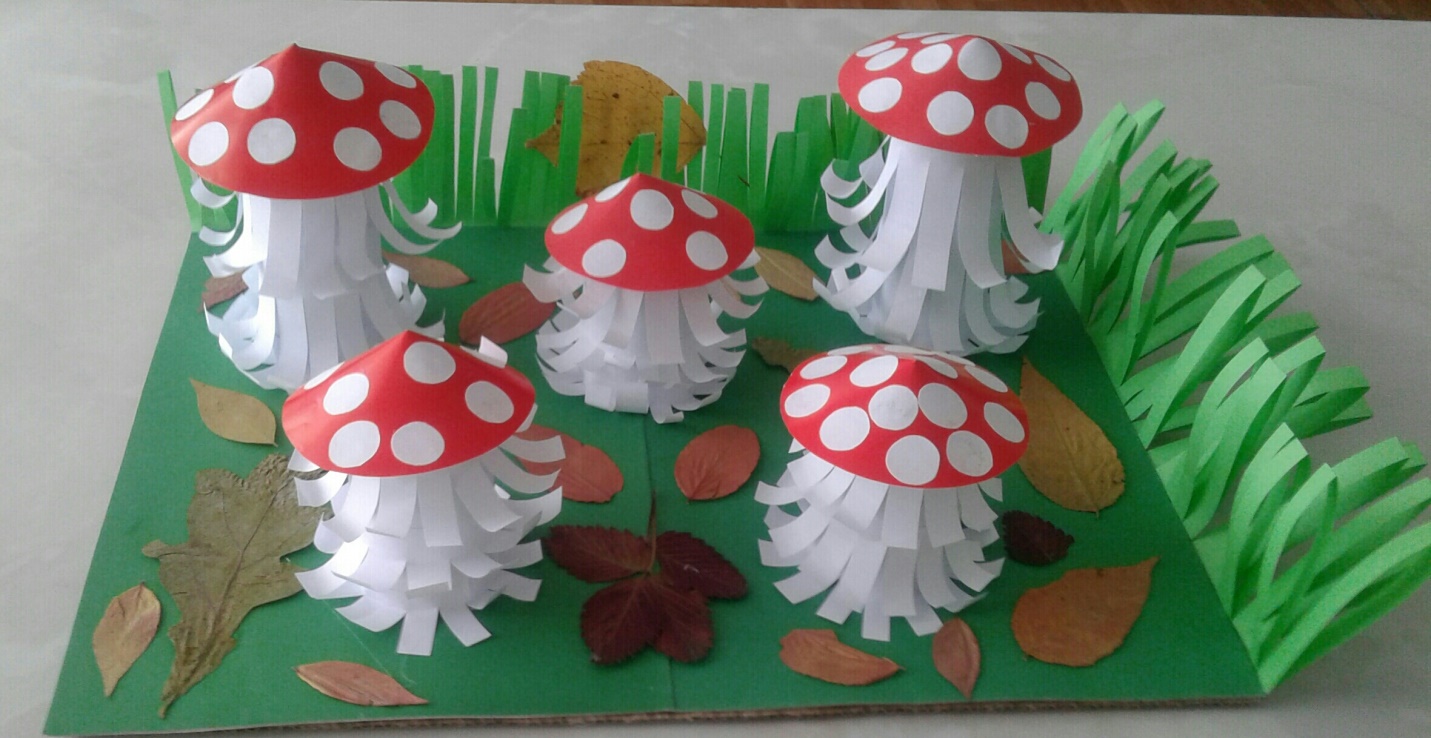 Музыкальная деятельность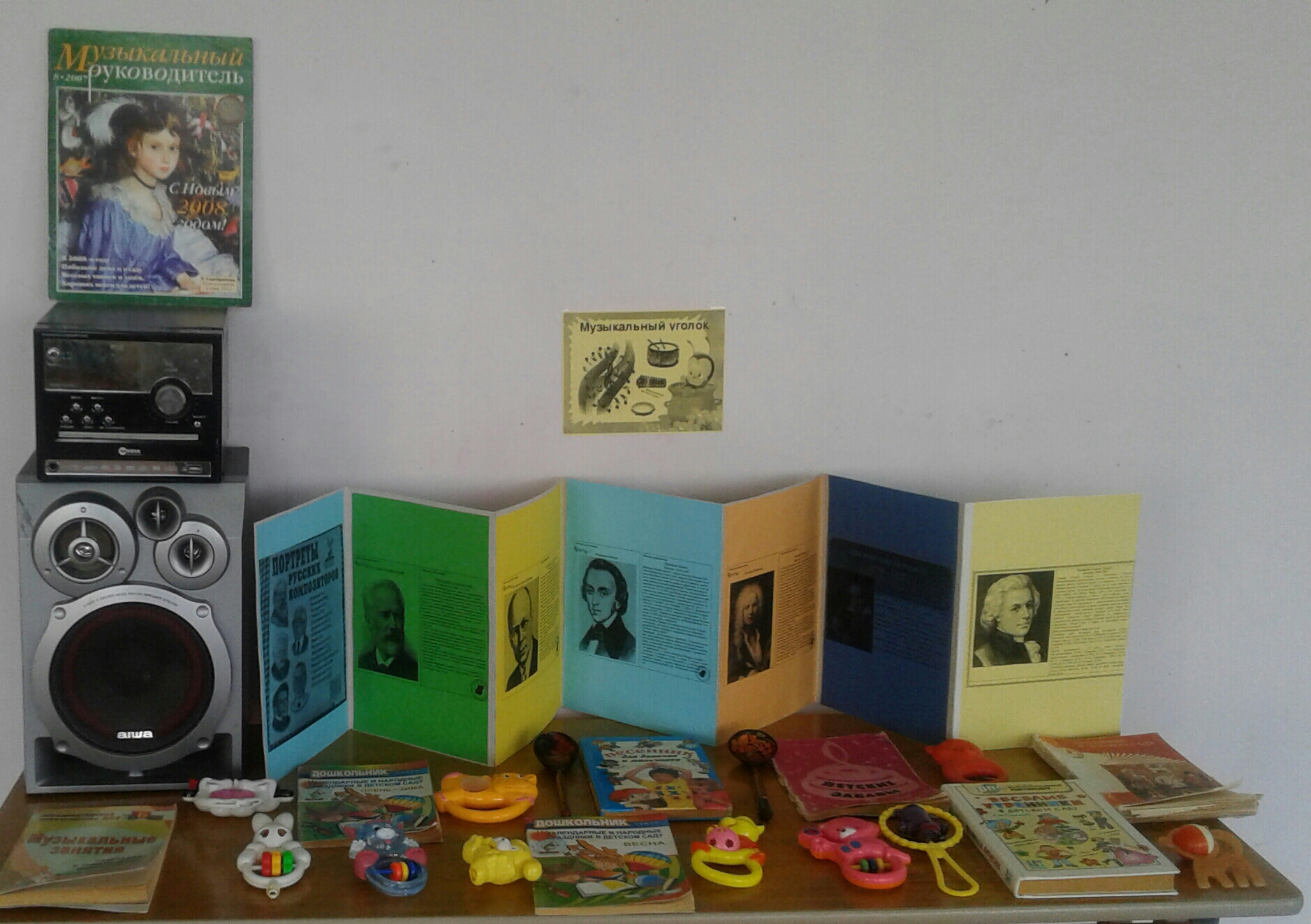 